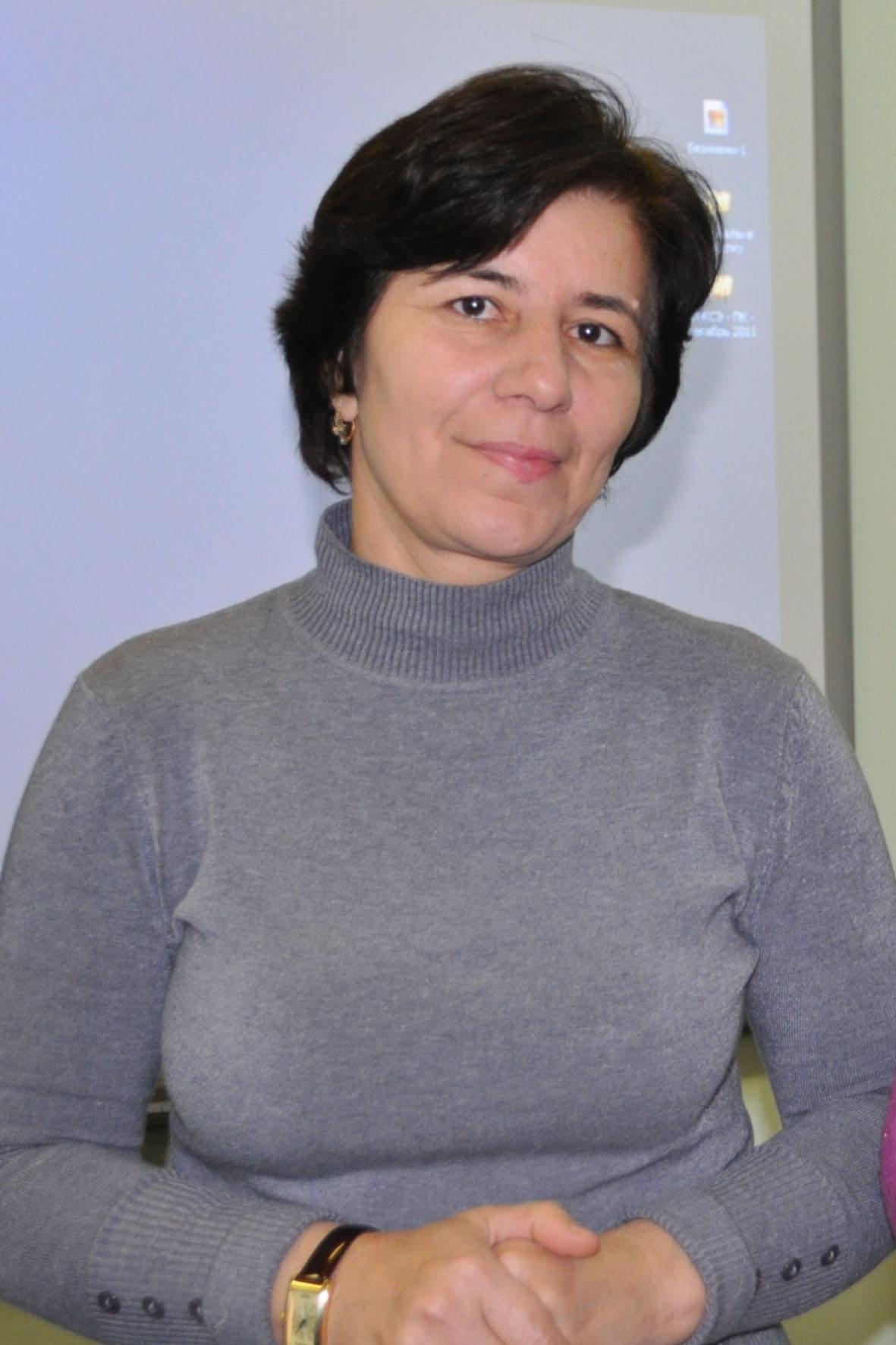 МагомедоваБурлият  НиматулаевнаКуратор школы -schnor_sch056097(МКОУ «Ефимовская ООШ») по проекту 500+Заместитель директора по УВРМКОУ «Большезадоевская СОШ»Кизлярского района РДТел.: 8 928 557 19 67E-mail: Lakiya99@mail.ru